PLAN DE APOYO SEGUNDO PERIODO FÍSICA 10°1 - 10°2PROFESOR OSCAR TOBÓN JEjercicio 1Si el módulo de la fuerza resultante que actúa sobre una masa de 4 kg tiene un valor de 60 N, determine el módulo de la aceleración con que se mueve la masaEjercicio 2¿Cuál es el módulo de la fuerza resultante que al actuar sobre una masa de 5 kg le produzca una aceleración de módulo 1,8 m/s2?Ejercicio 3Determine el módulo de la aceleración con que se mueve la masa de 4 kg.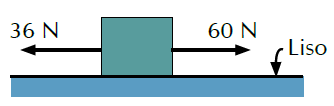 Ejercicio 4¿Con qué aceleración se desplazan los bloques?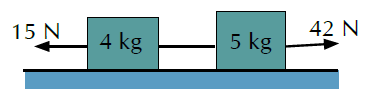 Ejercicio 5Determine la fuerza «F1», para que la masa de 9 kg se mueva hacia la derecha con una aceleración de módulo 3 m/s2.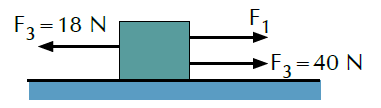 Ejercicio 6Determine la magnitud de la tensión en la cuerda si la masa de 8 kg desciende con una aceleración de 2,5 m/s2 (g=10 m/s2).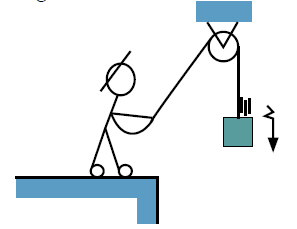 Ejercicio 7Una masa de 4 kg se eleva por la acción de las fuerzas mostradas en la figura. ¿Con qué aceleración sube la masa?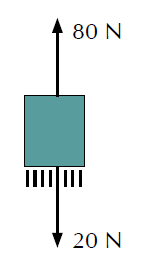 Ejercicio 8Determine el módulo de la aceleración de los bloques. (g = 10 m/s2).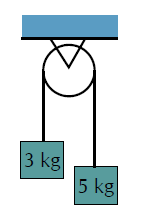 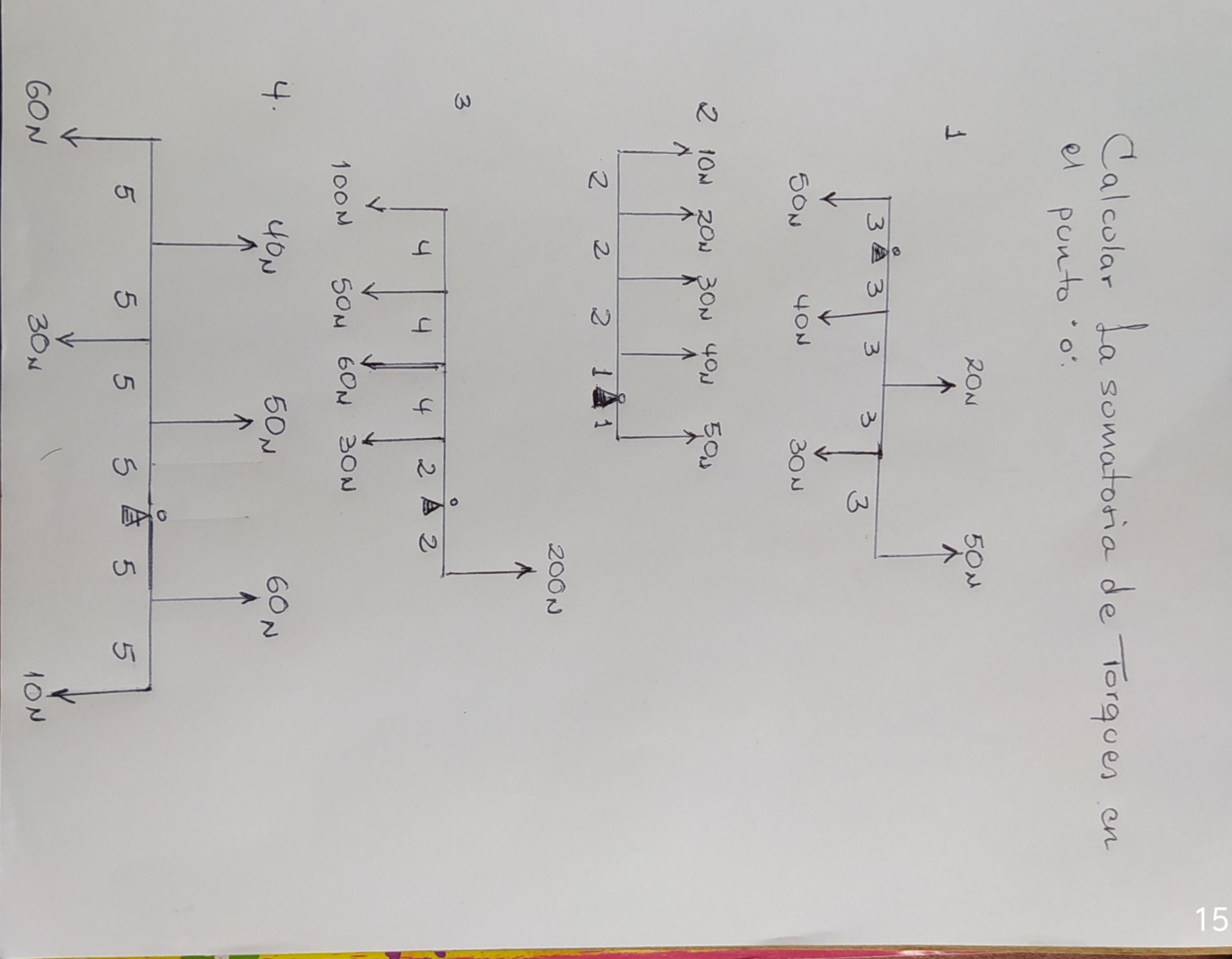 